Спецификация веб-сервиса, обеспечивающего взаимодействие внешних информационных ресурсов с ГИС СО «Электронная регистратура»Документ RU OK 00001-01 - 00ФормулярЛИСТ УТВЕРЖДЕНИЯRU OK 00001-01 - 00Самара 2016Требование к системным характеристикамМинимальные требования:Оперативная память RAM ОЗУ 10 ГбПроцессор 2х2,5GHzМинимальное свободное место на жестком диске 100ГбСкорость передачи данных– 15Мбит в секундуТребование к программному обеспечениюМинимальные требования:Windows Server 2008 R2 Enterprise / Windows Server 2008 R2 StandartMicrosoft SQL Server не ниже 2008 R2.Net Framework версии 4.0Наличие баз данных  Polyclinic_2010, AKTPAK, OMSДоступ с сервера ЭР (141.0.177.173) к серверу МО с установленным сервисом по протоколу HTTP и открытым портом 58888.Описание компонентМетоды сервисаЗапрос списка ЛПУ (GetLpuList)Описание метода: Возвращает список всех  ЛПУ.Параметры: нетЗапрос: {адрес сервиса}?pass={ключ}&function=getlpulistФормат возвращаемых данных:Запрос информации о ЛПУ (GetLpuInfo)Описание метода: Возвращает информацию об ЛПУ по его идентификатору.Параметры:  id – идентификатор ЛПУ(строка)Запрос: {адрес сервиса}?pass={ключ}&function=getlpuinfo&id={id}Формат возвращаемых данных:Запрос списка врачей в конкретном ЛПУ (MedicalStaffListByLpuId)Описание метода: Возвращает список врачей, которые работают в конкретном ЛПУПараметры: lpuId – идентификатор ЛПУ(строка)Запрос: {адрес сервиса}?pass={ключ}&function=medicalstafflistbylpuid&lpuid={lpuId}Формат возвращаемых данных:Запрос расписания конкретного врача (GetMedicalStaffSchedule)Описание метода: Возвращает расписание конкретного врача из конкретного ЛПУ от текущей даты на месяц впередПараметры: lpuId – идентификатор ЛПУ(строка)medicalStaffId – идентификатор врача(строка)Запрос: {адрес сервиса}?pass={ключ}&function=getmedicalstaffschedule&lpuid={lpuId}&medicalStaffId= {medicalStaffId} Формат возвращаемых данных:Запрос расписания конкретного врача за произвольный период (GetMedicalStaffScheduleByDate)Описание метода: Возвращает расписание конкретного врача из конкретного ЛПУ за произвольный периодПараметры: lpuId – идентификатор ЛПУ(строка)medicalStaffId – идентификатор врача(строка)startDateString – дата начала периода(строка в формате гггг-мм-дд)endDateString – дата окончания периода(строка в формате гггг-мм-дд)Запрос: {адрес сервиса}?pass={ключ}&function=getmedicalstaffschedulebydate&lpuId={lpuId}&medicalStaffId={medicalStaffId}&startdatestring={startdatestring}&enddatestring={enddatestring}Формат возвращаемых данных:Запрос информации о пациенте в конкретном ЛПУ (GetPatientByLoginDataFromConcreteLpu)Описание метода: возвращает информацию о пациенте. Пациент ищется в конкретном ЛПУ провайдера. Если пациента с такими данными не найдено вернет статус NO.Параметры: documentNumber – номер документа(паспорта) пациента(строка) (необязательный)policyNumber – номер полиса пациента(строка)birthDate – дата рождения пациента(строка в формате гггг-мм-дд)lpuId – идентификатор ЛПУ(строка)cardNumber –номер карты(строка-необязательный параметр)Запрос: {адрес сервиса}?pass={ключ}&function=getpatientbylogindatafromconcretelpu&documentNumber={documentNumber}&policyNumber={policyNumber}&birthDate={birthDate}&lpuId={lpuId}&cardNumber={cardNumber}Формат возвращаемых данных:Запрос информации о пациенте (GetPatientByLoginData)Описание метода: возвращает информацию о пациенте. Пациент ищется во всех ЛПУ провайдера. Если пациента с такими данными не найдено вернет статус NO.Параметры: documentNumber – номер документа(паспорта) пациента(строка) (необязательный)policyNumber – номер полиса пациента(строка)birthDate – дата рождения пациента(строка в формате гггг-мм-дд)Запрос: {адрес сервиса}?pass={ключ}&function=getpatientbylogindata&documentNumber={documentNumber}&policyNumber={policyNumber}&birthDate={birthDate}Формат возвращаемых данных:Бронирование талона (CreateNewAppointment)Описание метода: записывает человека на прием к врачу(по идентификатору элемента расписания). Возвращает идентификатор созданной записи на прием, или 0 в случае ошибкиПараметры: scheduleItemId – идентификатор элемента расписания врача (строка)patientId – идентификатор пациента(строка)phone – номер телефона (формат: +78462222222)email – email пациента (формат: mail@mail.ru)Запрос: {адрес сервиса}?pass={ключ}&function=createnewappointment&scheduleItemId={scheduleItemId}&patientId={patientId}&phone={phone}&email={email}Формат возвращаемых данных:Запрос информации о талоне (GetAppointmentById)Описание метода: возвращает информацию о записи на прием.Параметры: appointmentId – идентификатор записи на прием (строка)Запрос: {адрес сервиса}?pass={ключ}&function=getappointmentbyid&appointmentId={appointmentId}Формат возвращаемых данных:Запрос списка талонов для пациента по его персональным данным (GetAppointmentListByPatientLoginData)Описание метода: возвращает список записей  на прием для пациента по персональным данным.Параметры: documentNumber – номер документа(паспорта) пациента(строка)policyNumber – номер полиса пациента(строка)birthDate – дата рождения пациента(строка в формате гггг-мм-дд)showAll – true если необходимо получить все записи на прием(которые уже прошли и которые были отменены) или false если нужно получить только активные записи на приемЗапрос: {адрес сервиса}?pass={ключ}&function=getappointmentlistbypatientlogindata&documentNumber={documentNumber}&policyNumber={policyNumber}&birthDate={birthDate}&showAll={showAll}Формат возвращаемых данных:Отмена талона (RefuseAppointment)Описание метода: отменяет запись на приемПараметры: appointmentId – идентификатор записи на прием (строка)Запрос: {адрес сервиса}?pass={ключ}&function=refuseappointment&appointmentId={appointmentId} Формат возвращаемых данных:Создание суррогатной карты (СreateTimeCardPatient)Описание метода: создает временную (суррогатную) карту в ЛПУ. Если создание временной карты прошло успешно, выставляется статус OK. Иначе статусу ставим NO.Параметры: documentNumber – номер документа(паспорта) пациента(строка)policyNumber – номер полиса пациента (строка)birthDate – дата рождения пациента (строка в формате гггг-мм-дд)lpuId – идентификатор ЛПУЗапрос: {адрес сервиса}?pass={ключ}&function= createtimecardpatient&documentNumber={documentNumber}&policyNumber={policyNumber}&birthDate={birthDate}&lpuId={lpuId}Формат возвращаемых данных:Формат возвращаемых данных:Хранимые процедурыХранимая процедура oc_CheckPersonОписание: Предназначена для получения данных пациента.Входящие параметры:Хранимая процедура oc_GetLpuListОписание: Предназначена для получения списка ЛПУ.Входящие параметры:Хранимая процедура oc_GetLpuByCodeОписание: Предназначена для получения информации об ЛПУ по его коду.Входящие параметры:Хранимая процедура oc_GetDoctorByCodeОписание: Предназначена для получения информации о конкретном враче по его коду.Входящие параметры:Хранимая процедура oc_GetDoctorsListОписание: Предназначена для получения списка врачей в конкретном ЛПУ.Входящие параметры:Хранимая процедура oc_GetDoctorsSheduleОписание: Предназначена для получения расписания конкретного врачаВходящие параметры:Хранимая процедура oc_CreateAppointmentОписание: Предназначена для бронирования талона.Входящие параметры:Хранимая процедура oc_RefuseAppointmentОписание: Предназначена для отмены талона.Входящие параметры:Хранимая процедура oc_GetAppointmentFullInfoОписание: Предназначена для получения информации о талоне.Входящие параметры:Хранимая процедура oc_ GetAppointmentsListByLoginDataОписание: Предназначена для получения списка талонов для пациента по его персональным даннымВходящие параметры:Хранимая процедура oc_ SurrogateMKABОписание: Предназначена для создания суррогатной (временной) карты в ЛПУ.Входящие параметры:Установка веб-сервиса.Добавление веб – сервера IIS.Открыть диспетчер сервера.Выбрать раздел «Роли».Если роль «Веб-сервер IIS» не установлена, выбрать «Добавить роль» (Рисунок 1).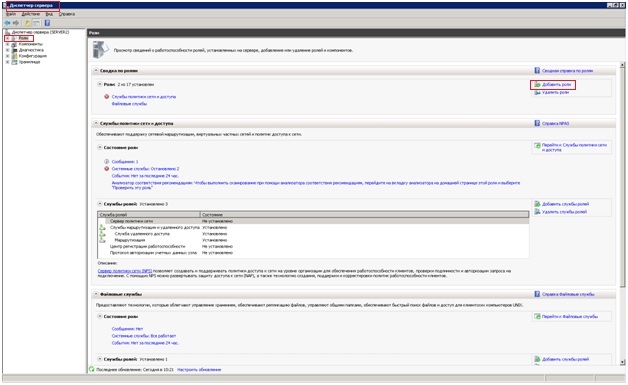 Рисунок 1. Добавление ролиВыбрать Роль сервера «Веб-сервер (IIS)» (Рисунок 2).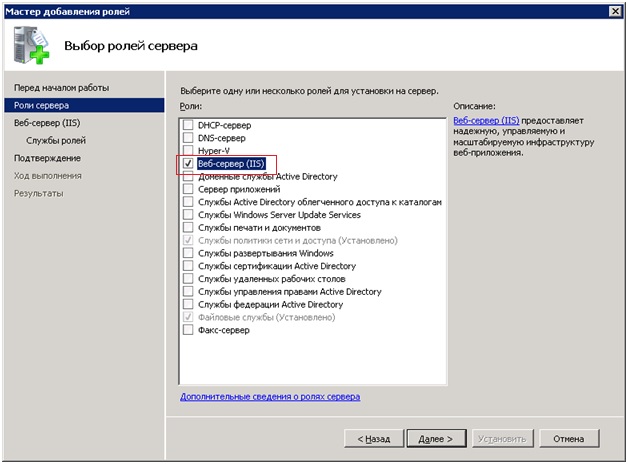 Рисунок 2. Выбор роли сервераВыбрать службы ролей, устанавливаемых для роли сервера «Веб-сервер (IIS)»,  в разделе разработка приложений отмечаем ASP.NET  (Рисунок 3).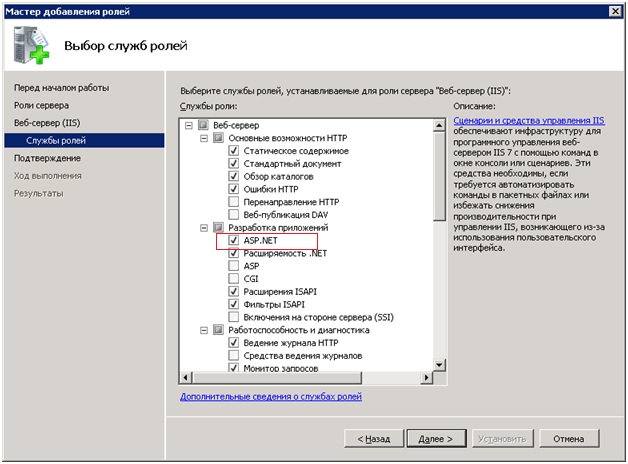 Рисунок 3. Выбор служб ролиДалее следует установка (Рисунок 4).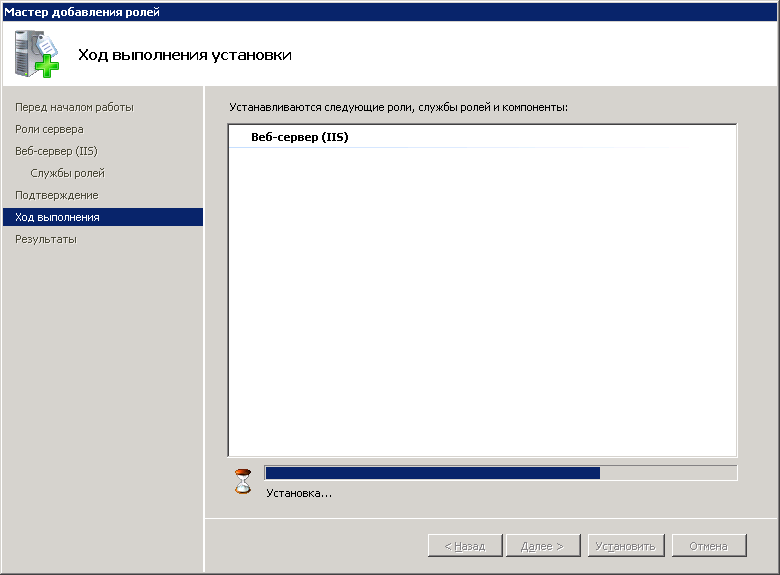 Рисунок 4. Установка выбранных: роли, службы ролей и компонентовУстановка .Net Framework 4.0При отсутствии необходимо установить .Net Framework 4.0. (http://www.microsoft.com/ru-ru/download/details.aspx?id=17851 )Если же .Net Framework 4.0 установлен, переход к следующему пункту.Регистрация ASP.NET 4.0 в IISОткрыть консоль cmd.exeПерейти в папку (Для 64-разрядной ОС - C:\Windows\Microsoft.NET\Framework64\v4.0.30319 для 32-разрядной - C:\Windows\Microsoft.NET\Framework\v4.0.30319)Выполнить команду «aspnet_regiis /i»Установка компонента IIS веб-развертываниеУстановить компонент Web Deploy 3 через файл WebDeploy_amd64_en-US.msi, который находится в установочном пакете сервиса или через web installer.Настройка базы данных polyclinic_2010 на сервереОткрыть на редактирование и указать в файле SQLprocedure\install.js параметры: instanceName (имя экземпляра Sql службы), database (база данных вероятнее всего policlinic_2010), пользователя (user) и пароль (password). Запустить установку хранимых процедур, логина, пользовательских функций (файл SQLprocedure\install.js). После установки проверить созданные файлы на наличие ошибок установки хранимых процедур.Проверить работу Хранимых процедур (Файл TestCasesForProcedures.sql в установочном пакете сервиса).Развертывание веб-сервисаОткрыть диспетчер сервера -> Роли -> Веб-сервер (IIS) -> Диспетчер служб IIS(Рисунок 5).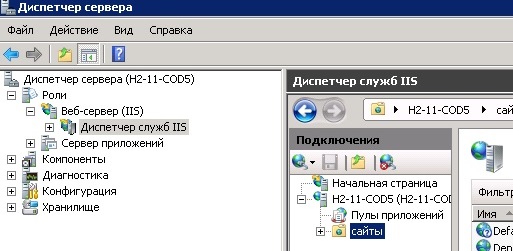 Рисунок 5. Диспетчер служб IISВ диспетчере служб IIS создать новый сайт с названием «MiacERS» и присвоить порт 58888 (Рисунок 6).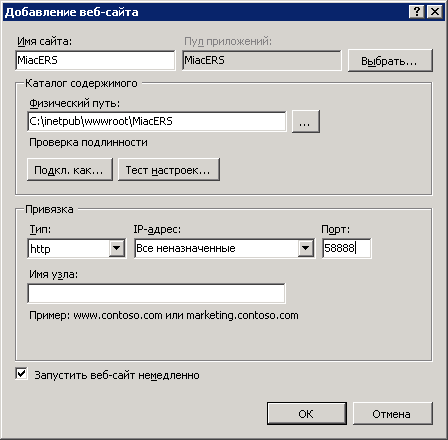 Рисунок 6. Создание веб-сайтаПерейти в раздел пулы приложений.Изменить пул приложения созданного сайта: изменить версию среды .Net Framework на версию 4.0 (Рисунок 7).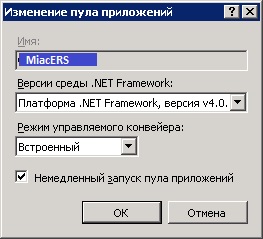 Рисунок 7. Изменение пула приложенияНастроить строку соединения к базе в файле publish\MIACService.SetParameters.xml. Пример строки подключения: <setParameter name="MainDB-Web.config Connection String" value="Data Source=vop; Initial Catalog=polyclinic_2010;user id=developer;password=1" />. где, vop– имя SQL сервера, polyclinic_2010 – база данных, user id – логин пользователя, password – пароль пользователя для подключения к базе. Рекомендуется использовать пользователя sa.Проверить развертывание веб-сервиса, запустив файл publish\MIACService.deploy.cmd c параметром /T в консоли cmd.exe. Для этого необходимо открыть консоль, перейти в папку где находится файл MIACService.deploy.cmd командой cd. И запустить файл на исполнение.Если ошибок не было, то запустить развертывание, запустив этот же файл publish\MIACService.deploy.cmd уже с параметром  /Y в консоли cmd.exe.Открыть порт 58888 сервера МО для доступа с серверов МИАЦ.Обновление веб-сервисаДля обновления сервиса запустить файл publish\MIACService.deploy.cmd в консоли с параметром /Y из папки с обновленной версией сервиса.Подключение к ЭР нового веб-сервиса МО.По официальному заявлению МО в МИАЦ с указанием ip-адреса  сервера SQL в ТМС или имени узла в Vip.Net.ЛИСТ ИЗМЕНЕНИЙ«Подрядчик»Общество с ограниченной ответственностью «Идентификация» (ООО «Идентификация»)Генеральный директор_____________ М. А. Рубцов«Заказчик»Государственное бюджетное учреждение здравоохранения «Самарский областной медицинский информационно-аналитический центр» (МИАЦ)Заместитель директора_____________ А.Б. Мурашов«___» __________ 2016 г.«___» ____________ 2016 г.<AdapterERServiceResponseLpuList xmlns:i="http://www.w3.org/2001/XMLSchema-instance"> <Status>OK</Status> <Content>  <LpuInfo>   <Label>NoStaffAvailableForVisit</Label>   <Okato>36204551000</Okato>   <Id>202</Id>   <Code>202</Code>   <FullName>ММУ Безенчукская ЦРБ</FullName>   <ShortName>ММУ Безенчукская ЦРБ</ShortName>   <LpuAddress>Безенчукский р-н, Безенчук, ул. Мамистова, д.52</LpuAddress>   <ContactInfo>8(846-76) 2-18-41</ContactInfo>   <Kind>Polyclinic</Kind>   <ParentLpuId>202</ParentLpuId>  </LpuInfo>  <LpuInfo>   <Label>NoStaffAvailableForVisit</Label>   <Okato>36206808001</Okato>   <Id>302</Id>   <Code>302</Code>   <FullName>ММУ Богатовская ЦРБ</FullName>   <ShortName>ММУ Богатовская ЦРБ</ShortName>   <LpuAddress>Богатовский р-н, Богатое, Советская ул, д. 23</LpuAddress>   <ContactInfo>8(8466) 62-11-75</ContactInfo>   <Kind>Polyclinic</Kind>   <ParentLpuId>302</ParentLpuId>  </LpuInfo>  <LpuInfo>   <Label>NoStaffAvailableForVisit</Label>   <Okato>36210812001</Okato>   <Id>502</Id>   <Code>502</Code>   <FullName>МУЗ Большечерниговская ЦРБ</FullName>   <ShortName>МУЗ Большечерниговская ЦРБ</ShortName>   <LpuAddress>Большечерниговский р-н, Большая черниговка,ул. Полевая, д. 100   </LpuAddress>   <ContactInfo>8(8467) 22-15-83</ContactInfo>   <Kind>Polyclinic</Kind>   <ParentLpuId>502</ParentLpuId>  </LpuInfo>… </Content></AdapterERServiceResponseLpuList><AdapterERServiceResponseLpuInfo xmlns:i="http://www.w3.org/2001/XMLSchema-instance">  <Status>OK</Status>  <Content>    <IsCreateAmbCard>Normal</IsCreateAmbCard>    <Okato>36208808001</Okato>    <Id>402</Id>    <Code>402</Code>    <FullName>ЦМРБ МР Большеглушицкий</FullName>    <ShortName>ЦМРБ МР Большеглушицкий</ShortName>    <LpuAddress>Большеглушицкий р-н, Большая Глушица, ул. Зеленая, д.12    </LpuAddress>    <ContactInfo>8(846-73) 2-19-90</ContactInfo>    <Kind>Polyclinic</Kind>  </Content></AdapterERServiceResponseLpuInfo><AdapterERServiceResponseMedicalStaffInfoList xmlns:i="http://www.w3.org/2001/XMLSchema-instance"> <Status>OK</Status> <Content>  <MedicalStaffInfo>   <Id>0</Id>   <Code>Б608059$30970$102</Code>   <FirstName>АЛЕКСАНДР</FirstName>   <MiddleName>ВАСИЛЬЕВИЧ</MiddleName>   <LastName>БОЙКО</LastName>   <Lpu>    <Id>102</Id>    <Code>102</Code>    <FullName>ММУ Алексеевская ЦРБ им.В.И.Глотова</FullName>    <ShortName>ММУ Алексеевская ЦРБ им.В.И.Глотова</ShortName>   </Lpu>   <SpecializationList>    <SpecializationInfo>      <Id>0</Id>      <Code>30970</Code>      <Value>Врач общей практики (семейный врач)</Value>    </SpecializationInfo>   </SpecializationList>   <TalonType>All</TalonType>   <Areas i:nil="true"/>   <ScheduleAge>Adult Children</ScheduleAge>   <PaidType>Free</PaidType>  </MedicalStaffInfo>  <MedicalStaffInfo>   <Id>0</Id>   <Code>Ш446047$30970$102</Code>   <FirstName>ЕЛЕНА</FirstName>   <MiddleName>ВЕНИАМИНОВНА</MiddleName>   <LastName>ШАЛИНА</LastName>   <Lpu>    <Id>102</Id>    <Code>102</Code>    <FullName>ММУ Алексеевская ЦРБ им.В.И.Глотова</FullName>    <ShortName>ММУ Алексеевская ЦРБ им.В.И.Глотова</ShortName>   </Lpu>   <SpecializationList>    <SpecializationInfo>      <Id>0</Id>      <Code>30970</Code>      <Value>Врач общей практики (семейный врач)</Value>    </SpecializationInfo>   </SpecializationList>   <TalonType>All</TalonType>   <Areas i:nil="true"/>   <ScheduleAge>Adult Children</ScheduleAge>   <PaidType>Free</PaidType>  </MedicalStaffInfo>   … </Content></AdapterERServiceResponseMedicalStaffInfoList><AdapterERServiceResponseScheduleItemInfoList xmlns:i="http://www.w3.org/2001/XMLSchema-instance"> <Status>OK</Status> <Content>  <ScheduleItemInfo>   <Id>82481-100102001</Id>   <BeginTime>2014-12-04T12:15:00</BeginTime>   <EndTime>2014-12-04T12:30:00</EndTime>   <RoomNumber i:nil="true"/>   <Staff>    <Id>0</Id>    <Code>Б608059$30970$102</Code>    <FirstName>АЛЕКСАНДР</FirstName>    <MiddleName>ВАСИЛЬЕВИЧ</MiddleName>    <LastName>БОЙКО</LastName>    <Lpu>      <Id>102</Id>      <Code>102</Code>      <FullName>МБУЗ АЛЕКСЕЕВСКАЯ ЦРБ ИМ.В.И.ГЛОТОВА</FullName>      <ShortName>МБУЗ АЛЕКСЕЕВСКАЯ ЦРБ ИМ.В.И.ГЛОТОВА</ShortName>    </Lpu>    <SpecializationList>      <SpecializationInfo>         <Id>0</Id>         <Code>30970</Code>         <Value>Врач общей практики (семейный врач)</Value>         <SpecCode>51</SpecCode>      </SpecializationInfo>    </SpecializationList>    <TalonType>Unknown</TalonType>    <Areas>     <AreaInfo>       <Name i:nil="true"/>     </AreaInfo>   </Areas>     <ScheduleAge>None</ScheduleAge>     <PaidType>None</PaidType>   </Staff>   <IsAmbulanceVisit>false</IsAmbulanceVisit>   <ScheduleItemSpecializationId>0</ScheduleItemSpecializationId>   <CanSignIn>true</CanSignIn>   <IsPaid>0</IsPaid>   <Age>Adult</Age>   <RegisteredAt>2012-08-02T14:28:00</RegisteredAt>   <AvailabilityStatus>AvailableForRegistry</AvailabilityStatus>  </ScheduleItemInfo>  <ScheduleItemInfo>    <Id>82482-100102001</Id>   <BeginTime>2014-12-04T12:30:00</BeginTime>   <EndTime>2014-12-04T12:45:00</EndTime>   <RoomNumber i:nil="true"/>   <Staff>     <Id>0</Id>     <Code>Б608059$30970$102</Code>    <FirstName>АЛЕКСАНДР</FirstName>    <MiddleName>ВАСИЛЬЕВИЧ</MiddleName>    <LastName>БОЙКО</LastName>    <Lpu>      <Id>102</Id>      <Code>102</Code>      <FullName>МБУЗ АЛЕКСЕЕВСКАЯ ЦРБ ИМ.В.И.ГЛОТОВА</FullName>      <ShortName>МБУЗ АЛЕКСЕЕВСКАЯ ЦРБ ИМ.В.И.ГЛОТОВА</ShortName>    </Lpu>   <SpecializationList>     <SpecializationInfo>       <Id>0</Id>       <Code>30970</Code>      <Value>Врач общей практики (семейный врач)</Value>      <SpecCode>51</SpecCode>     </SpecializationInfo>   </SpecializationList>   <TalonType>Unknown</TalonType>   <Areas>     <AreaInfo>       <Name i:nil="true"/>     </AreaInfo>   </Areas>   <ScheduleAge>None</ScheduleAge>   <PaidType>None</PaidType>   </Staff>   <IsAmbulanceVisit>false</IsAmbulanceVisit>   <ScheduleItemSpecializationId>0</ScheduleItemSpecializationId>   <CanSignIn>true</CanSignIn>   <IsPaid>0</IsPaid>   <Age>Adult</Age>   <RegisteredAt>2012-08-02T14:28:00</RegisteredAt>   <AvailabilityStatus>AvailableForRegistry</AvailabilityStatus> </ScheduleItemInfo></Content></AdapterERServiceResponseScheduleItemInfoList><AdapterERServiceResponseScheduleItemInfoList xmlns:i="http://www.w3.org/2001/XMLSchema-instance"> <Status>OK</Status> <Content>  <ScheduleItemInfo>   <Id>82481-100102001</Id>   <BeginTime>2014-12-04T12:15:00</BeginTime>   <EndTime>2014-12-04T12:30:00</EndTime>   <RoomNumber i:nil="true"/>   <Staff>    <Id>0</Id>    <Code>Б608059$30970$102</Code>    <FirstName>АЛЕКСАНДР</FirstName>    <MiddleName>ВАСИЛЬЕВИЧ</MiddleName>    <LastName>БОЙКО</LastName>    <Lpu>      <Id>102</Id>      <Code>102</Code>      <FullName>МБУЗ АЛЕКСЕЕВСКАЯ ЦРБ ИМ.В.И.ГЛОТОВА</FullName>      <ShortName>МБУЗ АЛЕКСЕЕВСКАЯ ЦРБ ИМ.В.И.ГЛОТОВА</ShortName>    </Lpu>    <SpecializationList>      <SpecializationInfo>         <Id>0</Id>         <Code>30970</Code>         <Value>Врач общей практики (семейный врач)</Value>         <SpecCode>51</SpecCode>      </SpecializationInfo>    </SpecializationList>    <TalonType>Unknown</TalonType>    <Areas>     <AreaInfo>       <Name i:nil="true"/>     </AreaInfo>   </Areas>     <ScheduleAge>None</ScheduleAge>     <PaidType>None</PaidType>   </Staff>   <IsAmbulanceVisit>false</IsAmbulanceVisit>   <ScheduleItemSpecializationId>0</ScheduleItemSpecializationId>   <CanSignIn>true</CanSignIn>   <IsPaid>0</IsPaid>   <Age>Adult</Age>   <RegisteredAt>2012-08-02T14:28:00</RegisteredAt>   <AvailabilityStatus>AvailableForRegistry</AvailabilityStatus>  </ScheduleItemInfo>  <ScheduleItemInfo>    <Id>82482-100102001</Id>   <BeginTime>2014-12-04T12:30:00</BeginTime>   <EndTime>2014-12-04T12:45:00</EndTime>   <RoomNumber i:nil="true"/>   <Staff>     <Id>0</Id>     <Code>Б608059$30970$102</Code>    <FirstName>АЛЕКСАНДР</FirstName>    <MiddleName>ВАСИЛЬЕВИЧ</MiddleName>    <LastName>БОЙКО</LastName>    <Lpu>      <Id>102</Id>      <Code>102</Code>      <FullName>МБУЗ АЛЕКСЕЕВСКАЯ ЦРБ ИМ.В.И.ГЛОТОВА</FullName>      <ShortName>МБУЗ АЛЕКСЕЕВСКАЯ ЦРБ ИМ.В.И.ГЛОТОВА</ShortName>    </Lpu>   <SpecializationList>     <SpecializationInfo>       <Id>0</Id>       <Code>30970</Code>      <Value>Врач общей практики (семейный врач)</Value>      <SpecCode>51</SpecCode>     </SpecializationInfo>   </SpecializationList>   <TalonType>Unknown</TalonType>   <Areas>     <AreaInfo>       <Name i:nil="true"/>     </AreaInfo>   </Areas>   <ScheduleAge>None</ScheduleAge>   <PaidType>None</PaidType>   </Staff>   <IsAmbulanceVisit>false</IsAmbulanceVisit>   <ScheduleItemSpecializationId>0</ScheduleItemSpecializationId>   <CanSignIn>true</CanSignIn>   <IsPaid>0</IsPaid>   <Age>Adult</Age>   <RegisteredAt>2012-08-02T14:28:00</RegisteredAt>   <AvailabilityStatus>AvailableForRegistry</AvailabilityStatus> </ScheduleItemInfo></Content></AdapterERServiceResponseScheduleItemInfoList><AdapterERServiceResponsePatientInfo xmlns:i="http://www.w3.org/2001/XMLSchema-instance"> <Status>OK</Status> <Content>  <Id>3197741-100402990</Id>  <FirstName>ЕЛЕНА</FirstName>  <LastName>Т</LastName>  <MiddleName>ВАСИЛЬЕВНА</MiddleName>  <BirthDate>1923-07-22T00:00:00</BirthDate>  <Policy>   <Series>ЮЮ</Series>   <Number>682154</Number>   <Enp i:nil="true"/>  </Policy>  <Document>   <Series>IV-ЕР</Series>   <Number>650736</Number>   <SeriesNumber>0</SeriesNumber>   <DocType>Unknown</DocType>  </Document>  <Lpu>   <Id>402</Id>   <Code>402</Code>   <FullName>МБУ ЦРБ МР БОЛЬШЕГЛУШИЦКИЙ</FullName>   <ShortName>МБУ ЦРБ МР БОЛЬШЕГЛУШИЦКИЙ</ShortName>  </Lpu>  <Area>   <Name i:nil="true"/>  </Area>  <LpuListAvailable>   <LpuInfo>     <Id>402</Id>     <Code>402</Code>     <FullName>ЦМРБ МР Большеглушицкий</FullName>     <ShortName>ЦМРБ МР Большеглушицкий</ShortName>     <Kind>Polyclinic</Kind>   </LpuInfo>   </LpuListAvailable>   <Status>    <Code>Normal</Code>    <Description i:nil="true"/>   </Status> </Content></AdapterERServiceResponsePatientInfo><AdapterERServiceResponsePatientInfo xmlns:i="http://www.w3.org/2001/XMLSchema-instance"> <Status>OK</Status> <Content>  <Id>3197741-100402990</Id>  <FirstName>ЕЛЕНА</FirstName>  <LastName>Т</LastName>  <MiddleName>ВАСИЛЬЕВНА</MiddleName>  <BirthDate>1923-07-22T00:00:00</BirthDate>  <Policy>   <Series>ЮЮ</Series>   <Number>682154</Number>   <Enp i:nil="true"/>  </Policy>  <Document>   <Series>IV-ЕР</Series>   <Number>650736</Number>   <SeriesNumber>0</SeriesNumber>   <DocType>Unknown</DocType>  </Document>  <Lpu>   <Id>402</Id>   <Code>402</Code>   <FullName>МБУ ЦРБ МР БОЛЬШЕГЛУШИЦКИЙ</FullName>   <ShortName>МБУ ЦРБ МР БОЛЬШЕГЛУШИЦКИЙ</ShortName>  </Lpu>  <Area>   <Name i:nil="true"/>  </Area>  <LpuListAvailable>    <LpuInfo>     <Id>402</Id>     <Code>402</Code>     <FullName>ЦМРБ МР Большеглушицкий</FullName>     <ShortName>ЦМРБ МР Большеглушицкий</ShortName>     <Kind>Polyclinic</Kind>    </LpuInfo>    <LpuInfo>     <Id>102</Id>     <Code>102</Code>     <FullName>ММУ Алексеевская ЦРБ им.В.И.Глотова</FullName>     <ShortName>ММУ Алексеевская ЦРБ им.В.И.Глотова</ShortName>     <Kind>Polyclinic</Kind>    </LpuInfo>   </LpuListAvailable>   <Status>    <Code>Normal</Code>    <Description i:nil="true"/>   </Status> </Content></AdapterERServiceResponsePatientInfo><AdapterERServiceResponseString xmlns:i="http://www.w3.org/2001/XMLSchema-instance"> <Status>OK</Status> <Content>37112-100102001</Content></AdapterERServiceResponseString><AdapterERServiceResponseAppointmentInfo xmlns:i="http://www.w3.org/2001/XMLSchema-instance">  <Status>OK</Status>  <Content>   <Id>37112-100102001</Id>   <Staff>    <Id>0</Id>    <Code>Ш446047$30970$102</Code>    <FirstName>ЕЛЕНА</FirstName>    <MiddleName>ВЕНИАМИНОВНА</MiddleName>    <LastName>ШАЛИНА</LastName>    <Lpu>     <Id>102</Id>     <Code>102</Code>     <FullName>ММУ Алексеевская ЦРБ им.В.И.Глотова</FullName>     <ShortName>ММУ Алексеевская ЦРБ им.В.И.Глотова</ShortName>     <LpuAddress>Алексеевский р-н, Алексеевка, ул. Больничная, д.1</LpuAddress>     <ContactInfo>8(846-71) 2-16-32</ContactInfo>     <Kind>Polyclinic</Kind>    </Lpu>    <SpecializationList>      <SpecializationInfo>        <Id>0</Id>        <Code>30970</Code>        <Value>Врач общей практики (семейный врач)</Value>        <SpecCode>51</SpecCode>      </SpecializationInfo>    </SpecializationList>    <TalonType>Unknown</TalonType>    <Areas i:nil="true"/>    <ScheduleAge>None</ScheduleAge>    <PaidType>None</PaidType>   </Staff>   <Patient>     <Id>3197741-100402990</Id>     <FirstName>ЕЛЕНА</FirstName>     <LastName>Т</LastName>     <MiddleName>ВАСИЛЬЕВНА</MiddleName>     <BirthDate>1923-07-22T00:00:00</BirthDate>     <Policy>      <Series>ЮЮ</Series>      <Number>682154</Number>      <Enp i:nil="true"/>     </Policy>     <Document>       <Series>IV-ЕР</Series>       <Number>650736</Number>       <SeriesNumber>0</SeriesNumber>       <DocType>Unknown</DocType>     </Document>     <Lpu i:nil="true"/>     <Area>       <Name i:nil="true"/>     </Area>     <LpuListAvailable i:nil="true"/>     <Status i:nil="true"/>    </Patient>    <ScheduleInfo>     <Id>119285-100102001</Id>     <BeginTime>2014-12-04T14:45:00</BeginTime>     <EndTime>0001-01-01T00:00:00</EndTime>     <RoomNumber i:nil="true"/>     <Staff i:nil="true"/>     <IsAmbulanceVisit>false</IsAmbulanceVisit>     <ScheduleItemSpecializationId>0</ScheduleItemSpecializationId>     <CanSignIn>false</CanSignIn>     <IsPaid>0</IsPaid>     <Age>None</Age>     <RegisteredAt>0001-01-01T00:00:00</RegisteredAt>     <AvailabilityStatus>Unavailable</AvailabilityStatus>    </ScheduleInfo>    <State>New</State>    <Number i:nil="true"/>    <CreationDate>2014-12-04T14:34:00</CreationDate>    <ModifyDate i:nil="true"/>    <Reason i:nil="true"/>    <Phone/>    <Email/>  </Content></AdapterERServiceResponseAppointmentInfo><AdapterERServiceResponseAppointmentList xmlns:i="http://www.w3.org/2001/XMLSchema-instance">  <Status>OK</Status>  <Content>    <AppointmentInfo>      <Id>37111-100102001</Id>      <Staff>        <Id>0</Id>        <Code>Ш446047$30970$102</Code>        <FirstName>ЕЛЕНА</FirstName>        <MiddleName>ВЕНИАМИНОВНА</MiddleName>        <LastName>ШАЛИНА</LastName>     <Lpu>          <Id>102</Id>        <Code>102</Code>        <FullName>ММУ Алексеевская ЦРБ им.В.И.Глотова</FullName>        <ShortName>ММУ Алексеевская ЦРБ им.В.И.Глотова</ShortName>        <Kind>Polyclinic</Kind>     </Lpu>     <SpecializationList>        <SpecializationInfo>          <Id>0</Id>          <Code>30970</Code>          <Value>Врач общей практики (семейный врач)</Value>          <SpecCode>1110</SpecCode>       </SpecializationInfo>     </SpecializationList>     <TalonType>Unknown</TalonType>     <Areas i:nil="true"/>     <ScheduleAge>None</ScheduleAge>     <PaidType>None</PaidType>     </Staff>     <Patient>        <Id>6862888-100102990</Id>        <FirstName i:nil="true"/>        <LastName i:nil="true"/>        <MiddleName i:nil="true"/>        <BirthDate>0001-01-01T00:00:00</BirthDate>        <Policy i:nil="true"/>        <Document i:nil="true"/>        <Lpu i:nil="true"/>        <Area i:nil="true"/>        <LpuListAvailable i:nil="true"/>        <Status i:nil="true"/>     </Patient>     <ScheduleInfo>        <Id>119295-100102001</Id>         <BeginTime>2014-12-07T14:15:00</BeginTime>        <EndTime>2014-12-07T14:30:00</EndTime>        <RoomNumber i:nil="true"/>        <Staff>          <Id>0</Id>          <Code>Ш446047$30970$102</Code>          <FirstName>ЕЛЕНА</FirstName>          <MiddleName>ВЕНИАМИНОВНА</MiddleName>          <LastName>ШАЛИНА</LastName>          <Lpu>             <Id>102</Id>             <Code>102</Code>             <FullName>ММУ Алексеевская ЦРБ им.В.И.Глотова</FullName>             <ShortName>ММУ Алексеевская ЦРБ им.В.И.Глотова</ShortName>             <Kind>Polyclinic</Kind>         </Lpu>         <SpecializationList>           <SpecializationInfo>              <Id>0</Id>              <Code>30970</Code>              <Value>Врач общей практики (семейный врач)</Value>              <SpecCode>1110</SpecCode>          </SpecializationInfo>        </SpecializationList>        <TalonType>Unknown</TalonType>        <Areas i:nil="true"/>        <ScheduleAge>None</ScheduleAge>        <PaidType>None</PaidType>      </Staff>      <IsAmbulanceVisit>false</IsAmbulanceVisit>      <ScheduleItemSpecializationId>0</ScheduleItemSpecializationId>      <CanSignIn>false</CanSignIn>      <IsPaid>0</IsPaid>      <Age>None</Age>      <RegisteredAt>0001-01-01T00:00:00</RegisteredAt>      <AvailabilityStatus>Unavailable</AvailabilityStatus>    </ScheduleInfo>    <State>New</State>    <Number i:nil="true"/>    <CreationDate>0001-01-01T00:00:00</CreationDate>    <ModifyDate i:nil="true"/>    <Reason i:nil="true"/>    <Phone i:nil="true"/>    <Email i:nil="true"/>  </AppointmentInfo> </Content></AdapterERServiceResponseAppointmentList><AdapterERServiceResponse xmlns:i="http://www.w3.org/2001/XMLSchema-instance"><Status>OK</Status></AdapterERServiceResponse><AdapterERServiceResponse xmlns:i="http://www.w3.org/2001/XMLSchema-instance"><Status>OK</Status></AdapterERServiceResponse>НазваниеТип данныхОбязательностьОписаниеpersonBirthDatedatetime+Дата рожденияdocumentNumberint+Номер документаpolicyNumberstring+Номер полисаcardNumberstringНомер карты пациентаlpuCodeint+Код ЛПУ (Если поиск во всех ЛПУ, то ставится 0)НазваниеТип данныхОбязательностьОписаниеminDatedatetime+Дата начала выборкиmaxDatedatetime+Дата окончания выборкиНазваниеТип данныхОбязательностьОписаниеlpuCodeint+Код ЛПУНазваниеТип данныхОбязательностьОписаниеdoctorsCodestring+Код врачаНазваниеТип данныхОбязательностьОписаниеlpuCodeint+Код ЛПУminSchedulePerioddatetime+Дата начала выборкиmaxSchedulePerioddatetime+Дата окончания выборкиНазваниеТип данныхОбязательностьОписаниеdoctorsCodestring+Код врачаlpuCodeint+Код ЛПУtimeBegindatetime+Дата начала выборкиtimeEnddatetime+Дата окончания выборкиНазваниеТип данныхОбязательностьОписаниеschCounterlong+Комплексный идентификатор элемента расписанияschLpuInint+Комплексный идентификатор элемента расписанияfioCounterlong+Комплексный идентификатор пациентаfioLpuInint+Комплексный идентификатор пациентаlocationint+В какой системе работает пользовательchildrenAgeintДо скольки лет человек является ребенкомmailstringE-mail пользователяphonestringНомер телефонаcounterlong+Параметр 1 комплексного идентификатораlpuInint+Параметр 2 комплексного идентификатораНазваниеТип данныхОбязательностьОписаниеcounterstring+Комплексный идентификатор талонаlpuInint+Комплексный идентификатор талонаНазваниеТип данныхОбязательностьОписаниеcounterstring+Комплексный идентификатор талонаlpuInint+Комплексный идентификатор талонаНазваниеТип данныхОбязательностьОписаниеpersonBirthDatedatetime+Дата рожденияdocumentNumberint+Номер документаpolicyNumberstring+Номер полисаshowAllbitФлаг отображения 1- все талоны(включая истекшие и отмененные)0 – только действительные талоныНазваниеТип данныхОбязательностьОписаниеLPUCODEint+Код ЛПУLPUINint1 параметр комплексного идентификатораFIO_COUNTERlong2 параметр комплексного идентификатораNDOC  long+Номер документаNPOLISstring+Номер полисаBIRTHDAYdatatime+Дата рожденияOPERATORstring+Оператор, добавляющий карту Файлы для установки и настройки веб-сервиса находятся на сайте МИАЦ http://medlan.samara.ru/ru/node/13322   в разделе «Установка сервиса 1.4»ВерсияДатаИзменения1.001.12.2014Создание документа1.110.12.2014Добавлен раздел 6 Подключение к ЭР нового веб-сервиса МО.1.227.12.2014Изменен раздел 6. Подключение к ЭР нового веб-сервиса осуществляется через систему администрирования1.305.02.2015Добавлено более полное описание раздела 4.6 Развертывание веб-сервиса1.430.08.2017Изменены разделы 4 и 6 